令和５年度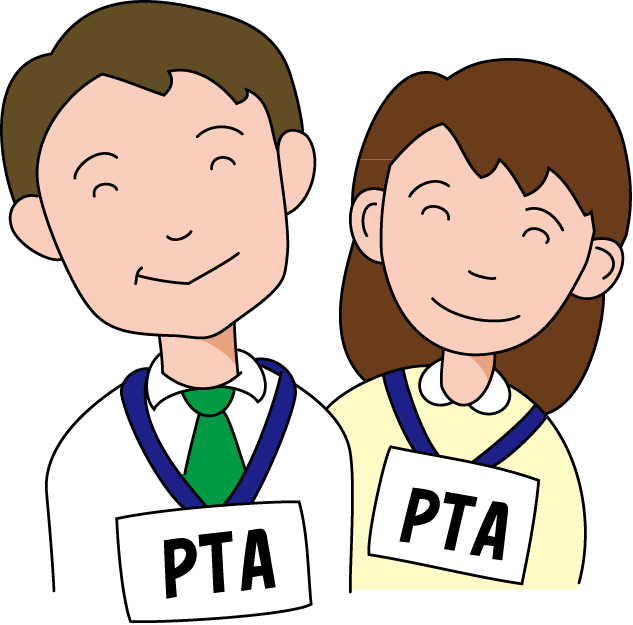      東信地区協議会資料（地区協議会）　*長野県ＰＴＡ連合会　関係分１　はじめのことば２　熊谷会長あいさつ　　県Pの活動などについて　　　　　　　　　　　　　　　　　　　　　　（15 分）３　第31次研究委嘱校発表　千曲市立埴生中学校　　　　　　　　      　　　　　　　 （15分）４　第32次研究委嘱校研究の経過　上田市立第二中学校　　　　　　　　　　　　　　 （  5分）５　懇談　（研究委嘱校の発表について・これからのPTA活動についてなど）　 　　　  （25分）　　　　　　　　　　　　　　　　　　　　　　　　　　　　　６　お礼の言葉　　山田東信地区協議会長　　　　　　　　　　　　　　　７　終わりのことば１　　長野県ＰＴＡ憲章１　２長野県ＰＴＡ連合会　事業について新しいＰＴＡのあり方について　ＰＴＡ活動参加のメリット２～３４～９３規約の名称変更について10～14４長野県ＰＴＡ連合会　組織図1５５長野県ＰＴＡ連合会　令和５年度役員選出状況16６令和５年度　長野県ＰＴＡ連合会　行事予定（案）17７第１４回　三行詩コンクールについて18~19８令和５年度　安全互助制度および信州子育て応援総合補償制度　　　　　　　　　　　　　　　　　　　　　20～22９連絡　　・陽だまり研修会について・新役員研修会のアンケートから2324~25１０　お願い・各郡市ＰＴＡの事業の県Ｐのフェイスブック、ＨＰ郡市投稿ページの紹介・各種大会への参加について2627（郡市役員研修会） 16：00～17：00（６０分）（郡市役員研修会） 16：00～17：00（６０分）（郡市役員研修会） 16：00～17：00（６０分）